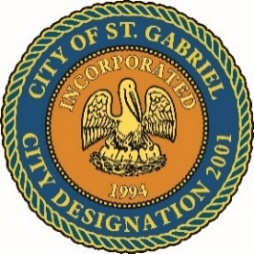 MAYOR & CITY COUNCIL MEETINGSt. Gabriel Council Chambers5035 Iberville St., St. Gabriel LA 70776Thursday, November 16, 2023		AGENDA				       6:00 p.m. I. 	CALL TO ORDER – ROLL CALL – PRAYER – PLEDGE OF ALLEGIANCE  PUBLIC FORUM – Please register with the City Clerk prior to the beginning of the meeting indicating your topic of discussion. Topics should be on agenda items. ACTION ITEMSMOTION CONSIDERATION - To Approve and Adopt Minutes for Regular Meeting dated October 19, 2023 POLICE DEPARTMENTMOTION TO BEGIN – A Public HearingSt. Gabriel Police Department revised Manual of RegulationsMOTION TO END – A Public Hearing and Return to REGULAR MeetingMOTION TO ADOPT - St. Gabriel Police Department revised Manual of Regulations MOTION CONSIDERATION - Ratify employment of police personnelName			Hire DateMike Hanks		8/21/2023Alona Washington	11/2/2023Sterling Redditt	11/3/2023 MOTION CONSIDERATION - To declare certain property of the City’s police department as no longer needed or useful for the uses and purposes of the City or its people, thus determining such property as surplusMOTION CONSIDERATION – To discuss and approve amended  Resolution #2017-0517-0002 in support of Taminco US, LLC MOTION CONSIDERATION – Election for Mayor Pro Temp for 2023 Election TermMAYORS REPORTADJOURNMENT